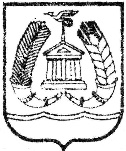 АДМИНИСТРАЦИЯ ГАТЧИНСКОГО МУНИЦИПАЛЬНОГО РАЙОНАЛЕНИНГРАДСКОЙ ОБЛАСТИКОМИТЕТ ОБРАЗОВАНИЯ РАСПОРЯЖЕНИЕ 20.02.2021		 	          г. Гатчина         		    № 04-20-107 / 21О ПРОВЕДЕНИИ ВСЕРОССИЙСКИХ ПРОВЕРОЧНЫХ РАБОТ В ГАТЧИНСКОМ МУНИЦИПАЛЬНОМ РАЙОНЕ В 2021 ГОДУВ соответствии с приказом Федеральной службы по надзору в сфере образования и науки (Рособрнадзор) от 11 февраля 2021 года № 119 «О проведении Федеральной службой по надзору в сфере образования и науки мониторинга качества подготовки обучающихся общеобразовательных организаций в форме Всероссийских проверочных работ в 2021 году», распоряжения комитета общего и профессионального образования Ленинградской области от 17.02.2021 № 371-р «Об участии общеобразовательных организаций Ленинградской области в мониторинге качества подготовки обучающихся общеобразовательных организаций в форме Всероссийских проверочных работ в 2021 году»:  1. Провести Всероссийские проверочные работы (далее – ВПР) в общеобразовательных учреждениях Гатчинского муниципального района, реализующих программы начального общего, основного общего и среднего общего образования в соответствии с планом – графиком (приложение 1) в следующие сроки:- с 1 марта по 26 марта 2021 года – 10, 11 классы (в режиме апробации);- с 15 марта по 21 мая 2021 года – 4 - 8 классы (в штатном режиме).  8. Руководителям общеобразовательных учреждений:8.1 обеспечить организацию и проведение работ в соответствии с типовым регламентом и планом-графиком проведения работ для обучающихся 4, 5, 6, 7, 8, 10 и 11 классов;8.2. назначить школьных координаторов – специалистов, ответственных за проведение ВПР в образовательной организации;8.3. обеспечить следующий состав комиссии:Школьный координатор ВПР,Организаторы в аудитории (не менее 2 организаторов),Ответственный за тиражирование работ,Председатель предметной комиссии,Эксперты по проверке работ,Общественные наблюдатели;8.4. с целью обеспечения объективности проведения ВПР организовать участие общественных наблюдателей;8.5. обеспечить проведение подготовительных мероприятий для включения общеобразовательного учреждения в списки участников ВПР, в том числе, авторизацию в ФИС ОКО (https://lk-fisoko.obrnadzor.gov.ru/ раздел «Обмен данными»), получение логинов и паролей доступа в личные кабинеты общеобразовательных учреждений, заполнение опросного листа ОУ -  участника ВПР, получение инструктивных материалов;8.6.  внести необходимые изменения в расписание занятий общеобразовательного учреждения в дни проведения ВПР согласно графику проведения;8.7. организовать проверку ответов участников с помощью критериев по соответствующему предмету (получить критерии оценивания ответов в личном кабинете ФИС ОКО) в соответствии с датами проведения работ; 8.8. усилить контроль качества проверок предметных комиссий;8.9. обеспечить загрузку формы сбора результатов в ФИС ОКО в срок не позднее 3-го дня от даты проведения работы;8.10. обеспечить хранение работ обучающихся 4, 5, 6, 7, 8, 10 и 11 классов, проведенных в рамках ВПР в течение 3 лет.9. Контроль исполнения настоящего распоряжения возложить на заместителя председателя Комитета образования Быстрых Н.А.Председатель Комитета                                 			Е.Н. ГлыбинаИсп. Ю.В. Сандак(43-346)Приложение 1 к распоряжению Комитета образованияот ____  ___2021 года №_____________План-график проведения Всероссийских проверочных работ в 2021 годуПериод проведенияКлассУчебный предметПримечаниеС 15 марта по 21 мая4Русский языкВ штатном режиме.ВПР по конкретному предмету проводятся во всех классах данной параллелиС 15 марта по 21 мая4Математика В штатном режиме.ВПР по конкретному предмету проводятся во всех классах данной параллелиС 15 марта по 21 мая4Окружающий мирВ штатном режиме.ВПР по конкретному предмету проводятся во всех классах данной параллелиС 15 марта по 21 мая5Русский языкВ штатном режиме.ВПР по конкретному предмету проводятся во всех классах данной параллелиС 15 марта по 21 мая5Математика В штатном режиме.ВПР по конкретному предмету проводятся во всех классах данной параллелиС 15 марта по 21 мая5История В штатном режиме.ВПР по конкретному предмету проводятся во всех классах данной параллелиС 15 марта по 21 мая5БиологияВ штатном режиме.ВПР по конкретному предмету проводятся во всех классах данной параллелиС 15 марта по 21 мая6Русский языкВ штатном режиме.ВПР по конкретному предмету проводятся во всех классах данной параллелиС 15 марта по 21 мая6Математика В штатном режиме.ВПР по конкретному предмету проводятся во всех классах данной параллелиС 15 марта по 21 мая7Русский языкВ штатном режиме.ВПР по конкретному предмету проводятся во всех классах данной параллелиС 15 марта по 21 мая7Математика В штатном режиме.ВПР по конкретному предмету проводятся во всех классах данной параллелиС 15 марта по 21 мая7История В штатном режиме.ВПР по конкретному предмету проводятся во всех классах данной параллелиС 15 марта по 21 мая7БиологияВ штатном режиме.ВПР по конкретному предмету проводятся во всех классах данной параллелиС 15 марта по 21 мая7ГеографияВ штатном режиме.ВПР по конкретному предмету проводятся во всех классах данной параллелиС 15 марта по 21 мая7ОбществознаниеВ штатном режиме.ВПР по конкретному предмету проводятся во всех классах данной параллелиС 15 марта по 21 мая7ФизикаВ штатном режиме.ВПР по конкретному предмету проводятся во всех классах данной параллелиС 15 марта по 21 мая8Русский языкВ штатном режиме.ВПР по конкретному предмету проводятся во всех классах данной параллелиС 15 марта по 21 мая8Математика В штатном режиме.ВПР по конкретному предмету проводятся во всех классах данной параллелиС 01 апреля по 21 мая7Английский языкВ штатном режиме.ВПР по конкретному предмету проводятся во всех классах данной параллелиС 01 апреля по 21 мая7Немецкий языкВ штатном режиме.ВПР по конкретному предмету проводятся во всех классах данной параллелиС 01 апреля по 21 мая7Французский языкВ штатном режиме.ВПР по конкретному предмету проводятся во всех классах данной параллелиС 15 марта по 21 мая6История В штатном режиме. ВПР в параллели 6 и 8 классов проводятся для каждого класса по двум предметам на основе случайного выбора. Информация о распределении предметов по классам в параллели предоставляется в ОО через личный кабинет в ФИС ОКОС 15 марта по 21 мая6БиологияВ штатном режиме. ВПР в параллели 6 и 8 классов проводятся для каждого класса по двум предметам на основе случайного выбора. Информация о распределении предметов по классам в параллели предоставляется в ОО через личный кабинет в ФИС ОКОС 15 марта по 21 мая6ГеографияВ штатном режиме. ВПР в параллели 6 и 8 классов проводятся для каждого класса по двум предметам на основе случайного выбора. Информация о распределении предметов по классам в параллели предоставляется в ОО через личный кабинет в ФИС ОКОС 15 марта по 21 мая6ОбществознаниеВ штатном режиме. ВПР в параллели 6 и 8 классов проводятся для каждого класса по двум предметам на основе случайного выбора. Информация о распределении предметов по классам в параллели предоставляется в ОО через личный кабинет в ФИС ОКОС 15 марта по 21 мая8История В штатном режиме. ВПР в параллели 6 и 8 классов проводятся для каждого класса по двум предметам на основе случайного выбора. Информация о распределении предметов по классам в параллели предоставляется в ОО через личный кабинет в ФИС ОКОС 15 марта по 21 мая8БиологияВ штатном режиме. ВПР в параллели 6 и 8 классов проводятся для каждого класса по двум предметам на основе случайного выбора. Информация о распределении предметов по классам в параллели предоставляется в ОО через личный кабинет в ФИС ОКОС 15 марта по 21 мая8ГеографияВ штатном режиме. ВПР в параллели 6 и 8 классов проводятся для каждого класса по двум предметам на основе случайного выбора. Информация о распределении предметов по классам в параллели предоставляется в ОО через личный кабинет в ФИС ОКОС 15 марта по 21 мая8ОбществознаниеВ штатном режиме. ВПР в параллели 6 и 8 классов проводятся для каждого класса по двум предметам на основе случайного выбора. Информация о распределении предметов по классам в параллели предоставляется в ОО через личный кабинет в ФИС ОКОС 15 марта по 21 мая8ФизикаВ штатном режиме. ВПР в параллели 6 и 8 классов проводятся для каждого класса по двум предметам на основе случайного выбора. Информация о распределении предметов по классам в параллели предоставляется в ОО через личный кабинет в ФИС ОКОС 15 марта по 21 мая8химияВ штатном режиме. ВПР в параллели 6 и 8 классов проводятся для каждого класса по двум предметам на основе случайного выбора. Информация о распределении предметов по классам в параллели предоставляется в ОО через личный кабинет в ФИС ОКОС 01 марта по 26 марта10ГеографияВ режиме апробацииС 01 марта по 26 марта11История В режиме апробацииС 01 марта по 26 марта11БиологияВ режиме апробацииС 01 марта по 26 марта11ГеографияВ режиме апробацииС 01 марта по 26 марта11ФизикаВ режиме апробацииС 01 марта по 26 марта11химияВ режиме апробацииС 01 марта по 26 марта11Английский языкВ режиме апробацииС 01 марта по 26 марта11Немецкий языкВ режиме апробацииС 01 марта по 26 марта11Французский языкВ режиме апробации